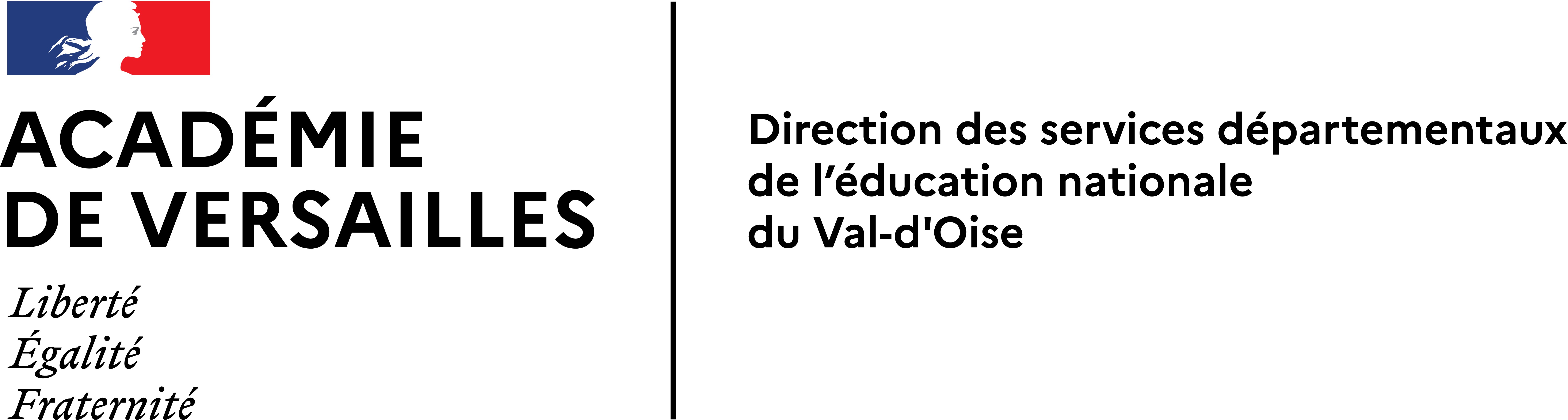 PERSONNALISATION DU PARCOURS DEL’ÉLÈVE A HAUT POTENTIELPPEHP complément de PAPDate de création du dossier :En classe de :Bilan psychométrique effectué le :Dates et signaturesDispositif départemental pour les élèves à haut potentiel – PPEHP - Page 1Rappel des critères d’éligibilité :L’évaluation des compétences cognitives par un Test de QI est obligatoire : WISC (de 6 ans à 16 ans 11 mois) ou WAIS (à partir de 16 ans). Les résultats doivent correspondre à l’identification du HPI selon un ou plusieurs des critères les plus fréquemment admis :Un QI Total > 130 ou très proche, zone très supérieure.Un Indice de Compréhension verbale (ICV) ou un Indice de Raisonnement Fluide (IRF) > 130 ou très proche. Lorsque le profil est hétérogène, un seul des deux indices dans la zone très supérieure peut suffire.Un Indice d’Aptitude Générale (IAG) > 130 ou très proche.Un résultat très élevé à matrices et/ou à similitude associé à des observation cliniques concordantesUne grille d’observation peut permettre de compléter l’évaluation psychométrique pour mieux comprendre le profil mais ne suffit pas à identifier le Haut Potentiel.Le PPEHP ne se justifie qu’en cas de difficultés d’adaptation liées au profil à haut potentiel.Le PPEHP se substitue au PAP en cas de troubles des apprentissages associés à un haut potentiel en élémentaire. Cependant, dans le secondaire, afin d’anticiper pour les aménagements aux examens, un PAP/PPEHP peut être élaboré (à partir de la 4ème).Dispositif départemental pour les élèves à haut potentiel – PPEHP - Page 2Propositions d’aménagements à mettre en placeNe cocher que ce qui semble adapté et indispensable.L’enseignant(e)L’ElèveLes parentsChefd’établissement/ directeur d’écoleAutre(s) à préciser :NomsSignatureADAPTATIONS TRANSVERSALESClasse ou périodeClasse ou périodeClasse ou périodeClasse ou périodeADAPTATIONS TRANSVERSALESDonner un cadre ferme et cohérent, mettre en place un contratavec des objectifs précisFavoriser la relation aux autres en développant travail de groupe, tutorat, recherche, collaboration …Encourager, valoriser les efforts même minimesEtre attentif aux situations de harcèlementEn cas de conflit, gérer la situation à froid et prendre le tempsd’écouter et de comprendreEtablir des règles de communication (tour de parole, respect, écoute de l’autre)Proposer des responsabilitésPrendre en compte ses affinités pour la constitution des classesAMÉNAGEMENT DU CURSUSADAPTATIONS DANS L’ÉTABLISSEMENTClasse ou périodeClasse ou périodeClasse ou périodeClasse ou périodeAMÉNAGEMENT DU CURSUSADAPTATIONS DANS L’ÉTABLISSEMENTAménager l’emploi du tempsDécloisonner par matières ou par sujet d’étude pour permettre l’accès au niveau supérieurAccélérer de la scolaritéMettre en place des ateliers complémentairesPermettre un accès facilité au CDIPrivilégier les classes à double niveau